PERANCANGAN SISTEM SENSOR UNTUK MENDETEKSI KAPASITAS BEBAN PADA LIFT TEMPORARY TUGAS AKHIR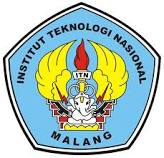 Disusun Oleh :Yaya Bangun Udyana1651016PROGRAM STUDI TEKNIK MESIN DIPLOMA-IIIFAKULTAS TEKNOLOGI INDUSTRIINSTITUT TEKNOLOGI NASIONAL MALANG2019PERANCANGAN SISTEM SENSOR UNTUK MENDETEKSI KAPASITAS BEBAN PADA LIFT TEMPORARY TUGAS AKHIRDiajukan KepadaInstitut Teknologi Nasional MalangUntuk memenuhi salah satu persyaratan program dalamMenyelesaikan Program StudiTeknik Mesin Diploma TigaDisusun Oleh :Yaya Bangun Udyana1651016PROGRAM STUDI TEKNIK MESIN DIPLOMA-IIIFAKULTAS TEKNOLOGI INDUSTRIINSTITUT TEKNOLOGI NASIONAL MALANG2019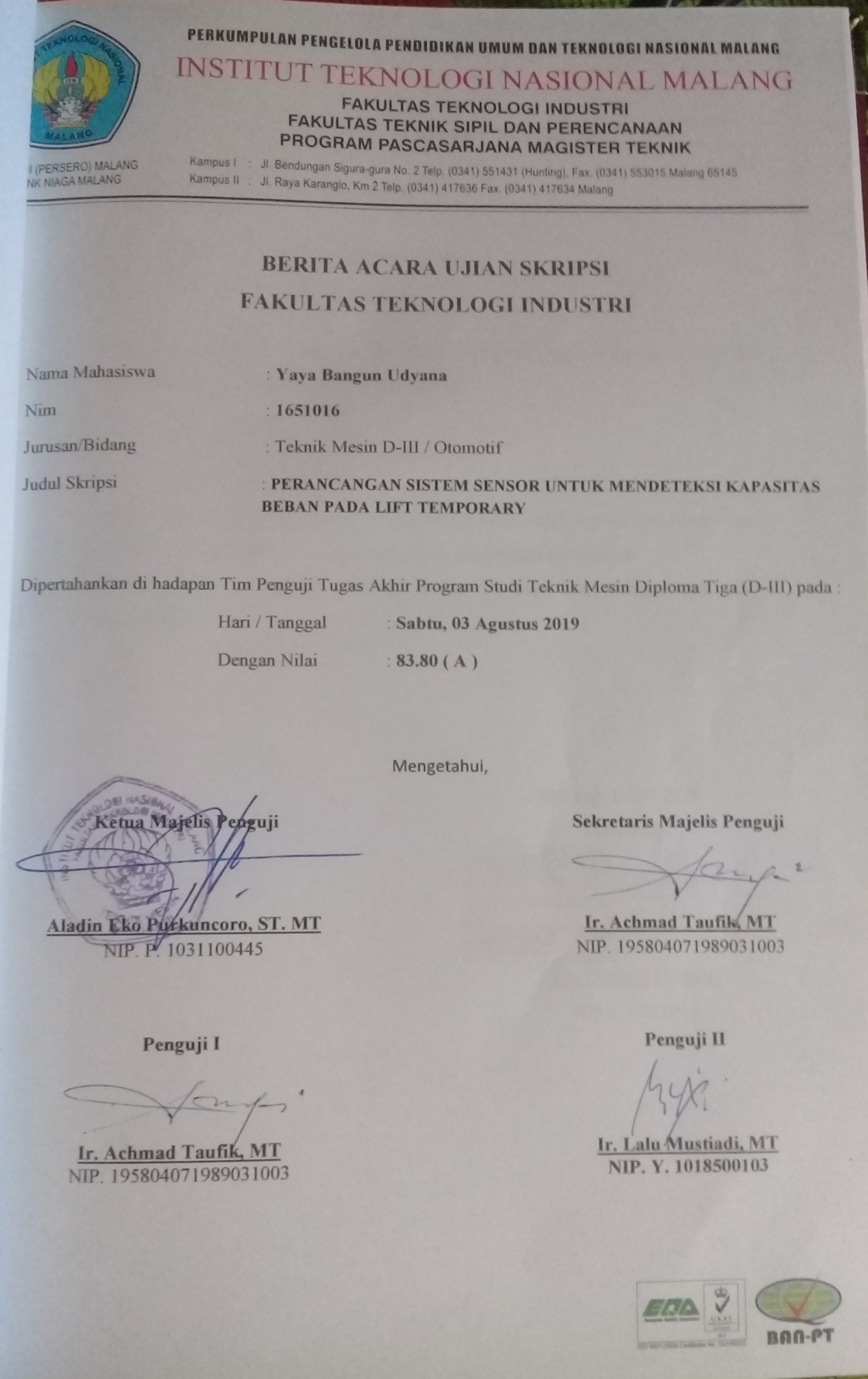 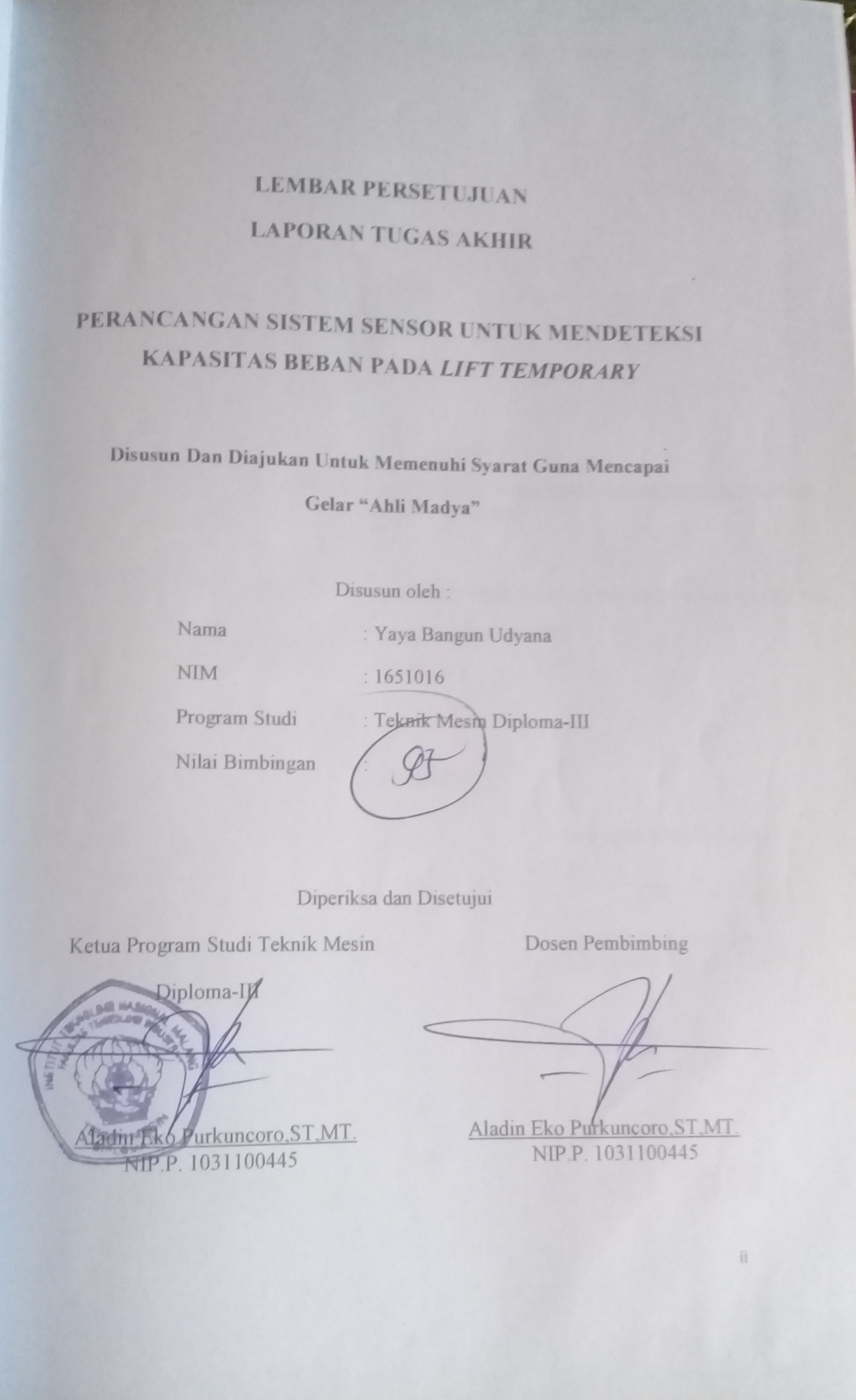 KATA PENGANTAR	Puji dan Syukur kepada Tuhan Yang Maha Esa atas berkat dan karunia-Nya, sehingga saya dapat menyelesaikan laporan tugas akhir ini dengan judul “Perancangan Sistem Sensor Untuk Mendeteksi Kapasitas Beban pada Lift Temporary’’. Oleh karena itu, pada kesempatan ini tidak lupa penulis mengucapkan banyak terima kasih kepada :Bapak Dr. Ir. Lalu Mulyadi, MT, selaku Rektor ITN Malang.Bapak Dr. F. Yudi Limpraptono,ST, MT, selaku Dekan Fakultas Teknologi Industri.Bapak Aladin Eko Purkuncoro,ST, MT, selaku ketua Program Studi Teknik Mesin Diploma-III Fakultas Teknologi Industri dan dosen pembimbing Tugas Akhir.Bapak dan Ibu Dosen staf pengajar program studi teknik Mesin Diploma-III.Semua pihak yang membantu hingga terlaksananya tugas ini.	Menyadari atas keterbatasan pengetahuan dan ketelitian, sehingga mungkin ada kekurangan yang tidak disengaja. Oleh sebab itu saya sangat mengharapkan kritik dan saran yang bersifat membangun demi perbaikan laporan tugas akhir ini ke depan. Semoga laporan ini dapat bermanfaat bagi pembaca dan bagi penulis pada khususnya.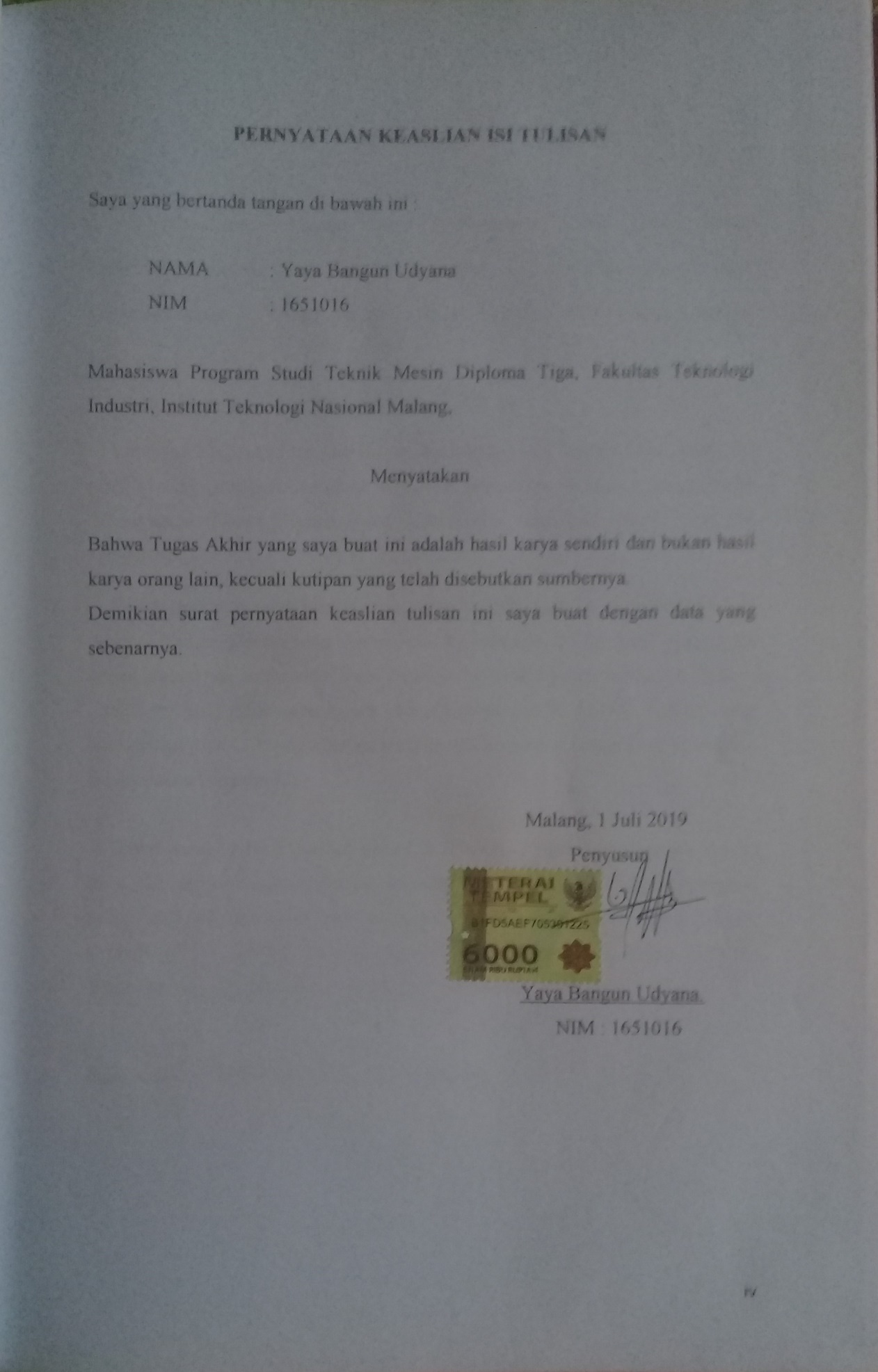 ABSTRAK	Yaya Bangun Udyana. 2019. Perancangan Sistem Sensor Untuk Mendeteksi Kapasitas Beban pada Lift Temporary. Laporan Tugas Akhir. Institut Teknologi Nasional Malang. Fakultas Teknik Industri. Teknik Mesin Diploma Tiga. Dosen Pembimbing : Aladin Eko Purkuncoro, ST. MT.Untuk meningkatkan keamanan dan keefektifan saat bekerja, oleh sebab itu penulis membuat tugas akhir untuk memenuhi persyaratan kelulusan dengan judul “Perancangan Sistem Sensor Untuk Mendeteksi Kapasitas Beban pada Lift Temporary” Dalam penelitian ini dibuatlah aplikasi modul timbangan benda digital berbasis Arduino Uno dengan masukan sensor berat sel beban Load Cell dan Keypad serta luaran pada tampilan Liquid Cristal Display (LCD) dan buzzer sebagai indikator, setelah itu hasil pembacaan sensor  dikuatkan dengan IC HX711. Luaran yang ditampilkan pada LCD yaitu berupa hasil pengukuran berat benda yang ditimbang dalam satuan kilogram (kg).Sistem sensor yang digunakan pada Lift Temporary yaitu menggunakan sensor berat atau sensor load cell dengan kapasitas berat 150 kg. Untuk mengangkut beban pada lift temporary yaitu menggunakan alat Mini Hoise Crain dengan kapasitas 250 – 500 kg. Gaya beban yang terjadi pada kabin adalah 1470 N. Tegangan yang keluar pada sensor jika terdapat sebuah beban yaitu 2 VΩ.Kata Kunci : Sensor, Load Cell, Lift Temporary.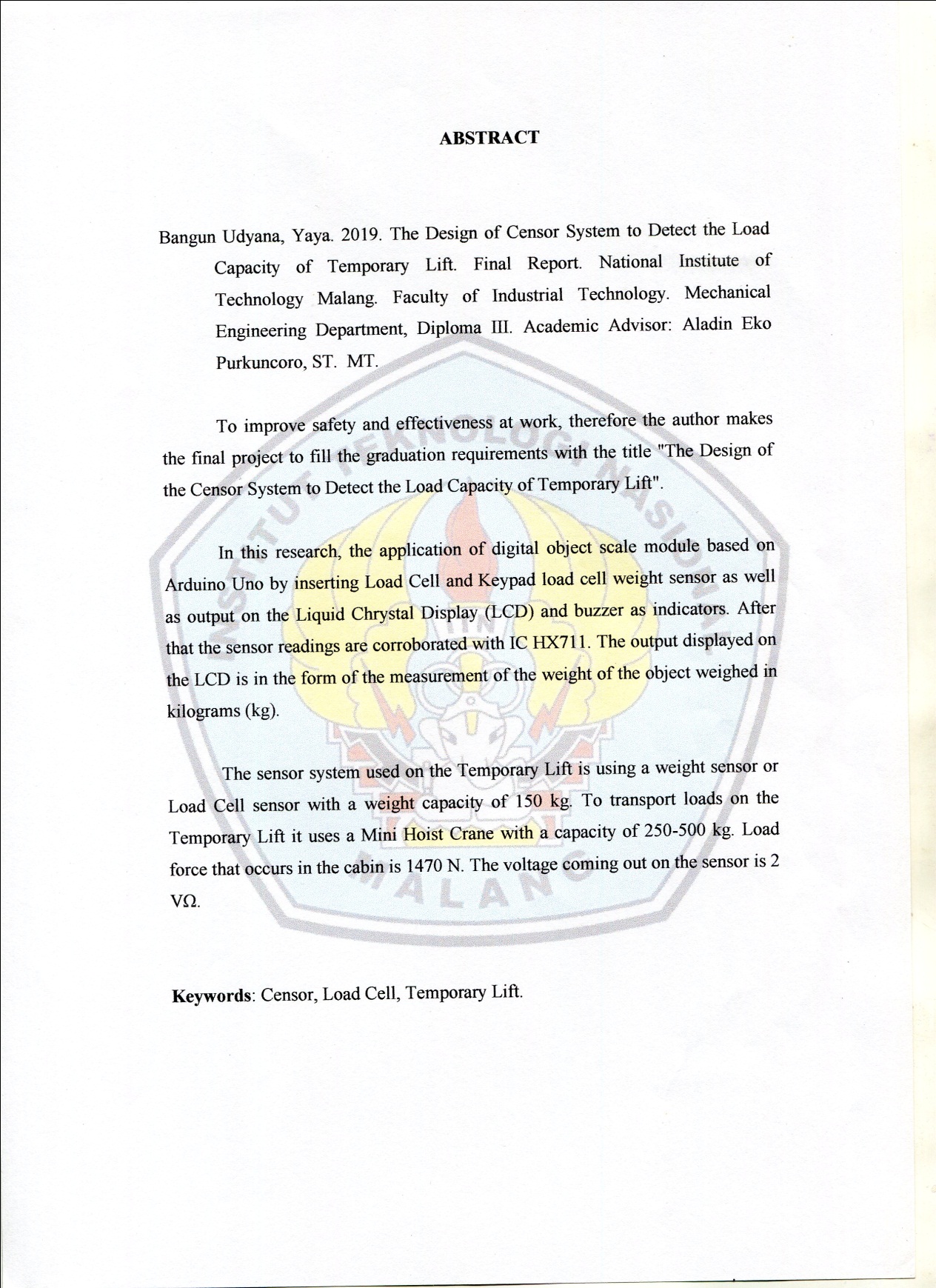 DAFTAR ISI  LEMBAR JUDUL.	i  LEMBAR PERSETUJUAN	ii  LEMBAR BERITA ACARA.	iii  LEMBAR PERNYATAAN KEASLIAN	iv  ABSTRAK	v  KATA PENGANTAR.	viii  DAFTAR ISI.	ixDAFTAR GAMBAR.	xii  DAFTAR TABEL.	xiii  BAB I  	PENDAHULUANLatar Belakang......................................................................................	1Rumusan Masalah.	2Batasan Masalah	2Tujuan	2Manfaat Pembuatan.	3Sistematika Penulisan 	3  BAB II	DASAR TEORISensor Berat.	52.1.1 Karakteristik Sensor Load Cell	82.1.2 Aplikasi Sensor Load Cell	92.1.3 Cara Penggunaan Alat	12Mini Hoist Crane	142.2.1 Sistem Mini Hoist Crane Sensor	162.2.2 Komponen Hoist Crane	182.2.3 Pengoperasian Remote Control Hoist	23  BAB III METODOLOGITinjauan Umum	25Persiapan.	25Metode Pengumpulan Data.	263.3.1 Metode Literatur	263.3.2 Metode Wawancara	273.3.3 Metode Observasi	27Prosedur Pelaksanaan	283.4.1 Studi Literatur	283.4.2 Pengambilan Data	283.4.3 Pelaksanaan dan Laporan	29Diagram Alir	29Gambar Lift Temporary	31Pembuatan Sistem Sensor	31Uraian Pembuatan Sistem Sensor	32BAB IV PEMBAHASANData Spesifikasi Sistem Sensor Load Cell	34Perhitungan Gaya Beban 	354.2.1 Analisa Perhitungan Beban	36Perhitungan Tegangan (Vout) 	37Prinsip Kerja Dan Rangkaian Sistem Sensor Load Cell 	38BAB V PENUTUPKesimpulan.	42Saran-saran 	43DAFTAR PUSTAKALAMPIRANDAFTAR GAMBARGambar 2.1 Bentuk Fisik Load Cell........................................................................5Gambar 2.2 Rangkaian Jembatan Wheatstone Tanpa Beban..................................6Gambar 2.3 Rangkaian Jembatan Wheatstone Dengan Beban................................7Gambar 2.4 Perangkat Sistem..................................................................................9Gambar 2.5 Perencanaan Sistem............................................................................10Gambar 2.6 Interface Dari Timbangan Digital......................................................11Gambar 2.7 Mini Hoist Crane................................................................................15Gambar 2.8 Katrol Tetap........................................................................................16Gambar 2.9 Katrol Bergerak..................................................................................17Gambar 2.10 Relay 12 VDC..................................................................................19Gambar 2.11 Push Button......................................................................................20Gambar 2.12 Simbol Push Button..........................................................................20Gambar 2.13 Limit Switch.....................................................................................22Gambar 2.14 Simbol Limit Switch........................................................................22Gambar 2.15 Remote Control Hoist.......................................................................23Gambar 3.1 Diagram Alir Pembuatan Sistem Sensor............................................30Gambar 3.2 Foto Lift Temporary Dengan Sistem Sensor......................................31Gambar 4.1 Desain Sistem Sensor Load Cell........................................................34Gambar 4.2 Rangkaian Jembatan Wheatstone Dengan Beban..............................37Gambar 4.3 Rangkaian Sistem Sensor Load Cell..................................................39DAFTAR TABELTabel 2.1 Karakteristik Sensor Load Cell................................................................8